　　年　　　月　　　日（あて先）城陽市　環境課長　団体名　　　　　　　　　　　　　　　　　　　　　連絡担当者　　　　　　　　　　　　　　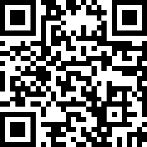 　　　　　担当者住所（通知先）　　　　　連絡先電話　　　　　　　　　　　　　　ＡＬＬ ＦＯＲ 城陽クリーンアクション（市内一斉クリーン活動）　実施報告書１．活動実施日　　　　　　年　　　　月　　　　日（　　　　曜日）２．活動場所￣￣￣￣￣￣￣￣￣￣￣￣￣￣￣￣￣￣￣￣￣￣￣￣￣￣￣￣￣３．活動参加人数　計　　　　　　人４．ごみ回収量　　燃やすごみ　　　　　　　　　　　　　　　　　　         ℓ袋×　　　袋　　　　　　　　　燃やさないごみ　　　　　　　　　　　　　　　　　 　    ℓ袋×　　　袋その他のごみ（空き缶・ペットボトル類）（名称：　　　　）　  ℓ袋×       袋　　　　　　　　  （側溝の泥上げは、市内一斉クリーン活動の集計には含まれません）５．ごみの種類、拾得場所　　どのような種類が多くみられましたか。　（例：空き缶、空き瓶等）　　　　　　　　　　　　　　どのような場所に多くみられましたか。　（例：植え込み、側溝等）　　　　　　　　　　　　　６．活動内容に係る写真の提供及び掲載について 　　清掃活動に関する写真等があれば、環境課までご提出ください。ホームページ、SNS（X（旧Twitter）・Facebook）等でご紹介させていただく場合がございます。　　団体名及び活動時の写真の広報媒体への掲載可否について、該当項目に☑印をご記入ください。　　　　　団体名の掲載について　　□　掲載可能　・　□　掲載不可　　　　　写真の掲載について　　□　掲載可能　・　□　掲載不可７．その他（活動当日のご感想等をご自由にご記入ください。）※活動実施後１週間程度を目途に、実施報告書を環境課へご提出ください。（環境課　TEL：0774-56-4061、FAX：0774-56-3999、E-mail：kankyo@city.joyo.lg.jp）